Astrophysics Quiz No. 17:  What Do the Asteroids Tell Us?What asteroid-type object is considered both an asteroid and one of the dwarf planets which are gravitationally rounded? ___________________._Most asteroids become more irregular in shape especially as they become increasingly smaller than 300 km (186 miles) in diameter.  They range in size from 525 km to 1 km.  Most of the smaller bodies are clustered around a size of about _________. The main-belt asteroids span an orbiting flat disk ranging between the inner edge of ______AU and the outer edge of _______ AU located between the orbits of Mars and Jupiter.The total mass of the asteroids is typically compared to be close to but less than what celestial body? _____________.What are the three chief classifications? A. Main-belt; B. Comets; C. Trojans; D. Kuiper Belt Objects; E. Near Earth Objects. Asteroids are divided into 3 main types:  C-type, S-type, and M-type.  What do the letters stand for? _____________________________________.What asteroid type is the most common with its meteorites having organics and amino acids? ___________. Also, this type theoretically caused the dinosaur extinction 65 million years ago.What is the rationalization for igneous or basaltic (volcanic) rock found on the surfaces of asteroids? ____________________________________.The first theory for the creation of the main-belt asteroids was a large collision between two planet-size bodies occurring between Mars and Jupiter.  What is the theory called and why did it fall out of favor? ____. A recently fallen meteorite was discovered to have carbonates, but carbonates require within the realm of our knowledge what three ingredients? ______________________________________________.How does consensus science explain that the earliest solar system materials of dust and small planetesimals have – organics and ammino acids for initiating life; volcanic rock from bodies not large enough to support hydrostatic equilibrium; and carbonates requiring liquid water that should have been boiled away during the hot T-Tauri phase of the protostar? ____.How does consensus science explain why the asteroid belt does not comply with the accretion theory and its ongoing accretion over the past four billion years? ___________.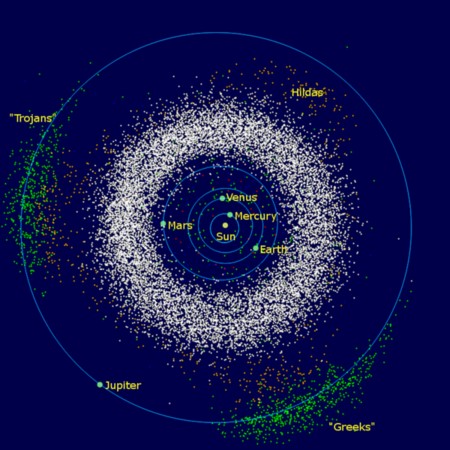 Distribution of Asteroids in the Inner Solar System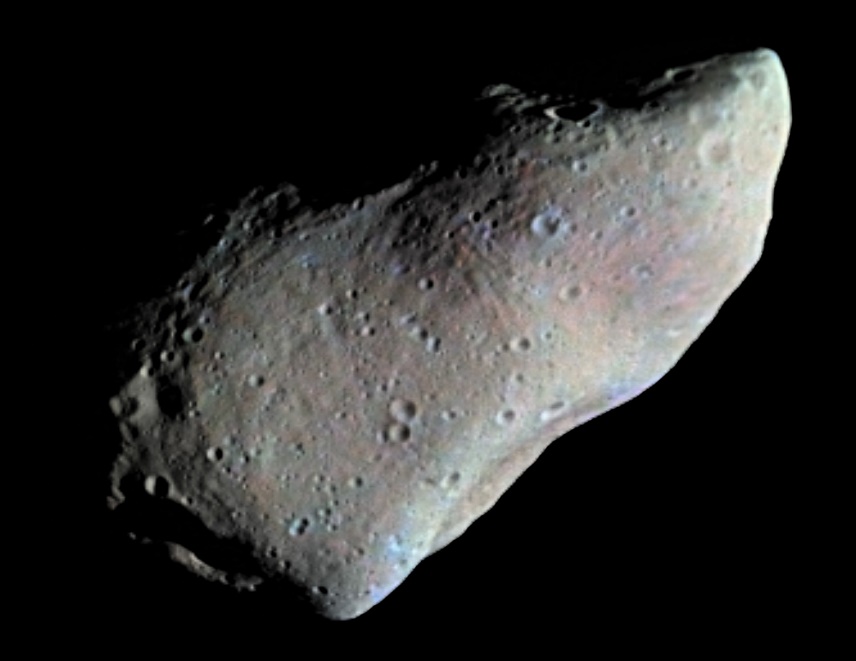 First Asteroid Imaged by Spacecraft - Gaspra Answers: Ceres  1 km or 0.6 miles   2 AU, 3 AU  Earth’s Moon  A, C, and E  chondrite, stony, and metallic  C-type or chondrite Iron sinks to the center forcing lava upward due to hydrostatic equilibrium; however, such required gravitational forces can only occur on the few larger bodies such as Vesta and CeresThe Disruption Theory and remnants of the colliding planets were never found.Liquid water, CO2, and a solid, rocky surface for its formation. There are no consensus explanations. Jupiter’s nearby large gravity field causes perturbations and prevents any accumulation of the main belt asteroids which is only theorized.